CURSO DE AULA VIRTUAL DE EDUCAMADRIDPara entrar en la mediateca tienes que registrarte como usuaria de Educamadrid y luego publicar)Opcionalmente, pueden añadirse más apartados y filas para incluir información sobre, por ejemplo: Evaluación, Libro de calificaciones, Videoconferencias, etc.Elige una licencia Creative Commons para tu trabajo e inclúyela en este documento:https://creativecommons.org/choose/(Entra en este enlace y copia la dirección que aparece debajo de la licencia, y la pegas en este cuadro)Los creadores del curso descrito en este documento se comprometen a facilitar acceso al asesor responsable de su evaluación y a proporcionar una copia de seguridad del curso o de sus actividades a los profesores interesados que pudieran ponerse en contacto con ellos para que pueda ser utilizado en la creación de cursos en otros entornos de Aula Virtual.Nombre del curso del AV:Sexto AEnlace:https://aulavirtual3.educa.madrid.org/cp.europa.mejorada/course/view.php?id=43Nivel del alumnado:BásicoÁrea(s) / Asignatura(s):tODASCreador(es) del curso + correo(s) de contacto:Alicia Sánchez García alisangarcia@hotmail.com¿Cómo se estructura?¿Cómo se estructura?Por asignatura.Por asignatura.Elementos:Elementos:Dentro de cada asignatura  hay: una o más actividades, un foro.Dentro de cada asignatura  hay: una o más actividades, un foro.Cómo trabaja el alumno/a:Cómo trabaja el alumno/a:Directamente en el curso o descarga.Directamente en el curso o descarga.Cómo trabaja el profesor/a:Cómo trabaja el profesor/a:El curso está diseñado para trabajo autónomo del alumno.El curso está diseñado para trabajo autónomo del alumno.Imágenes (Capturas de pantalla)Imágenes (Capturas de pantalla)Incluye dos o tres capturas de pantalla de tu aula virtual que sean representativas de los contenidos de ésta.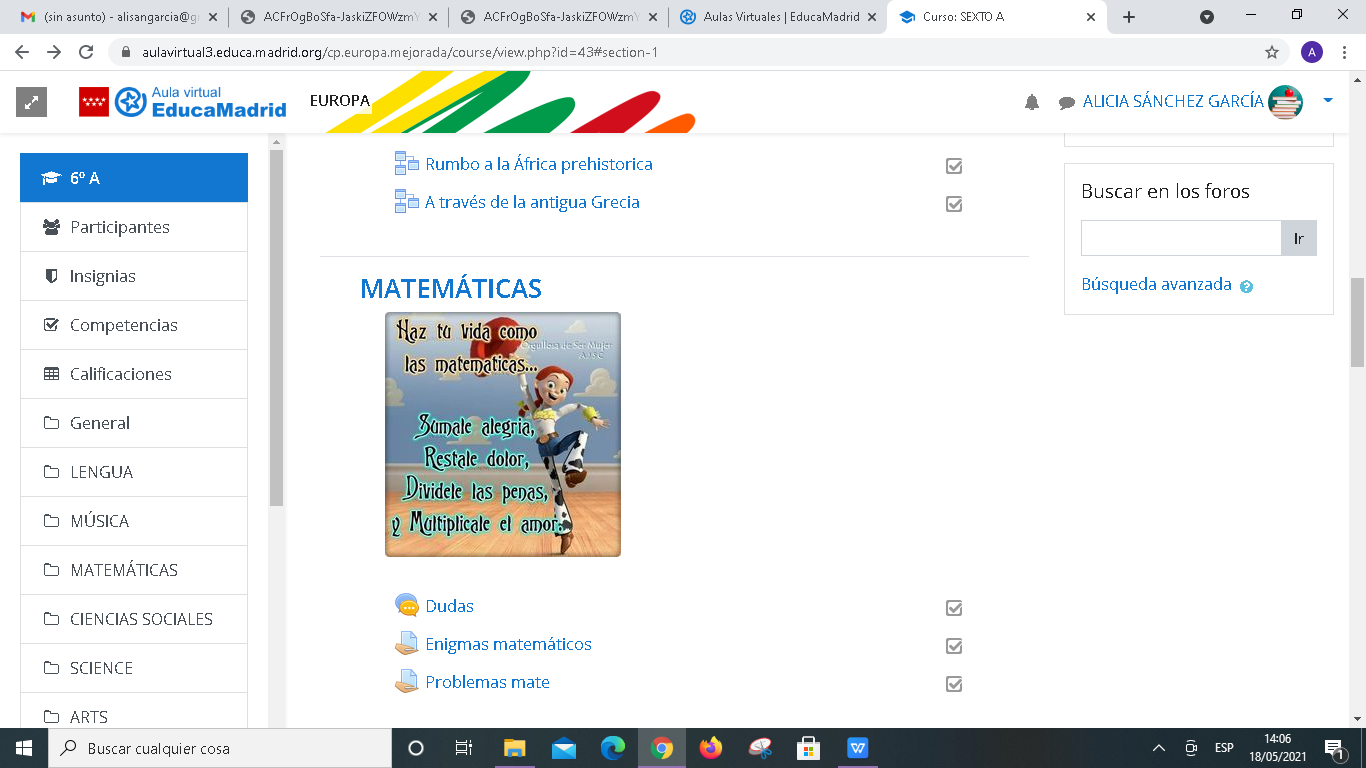 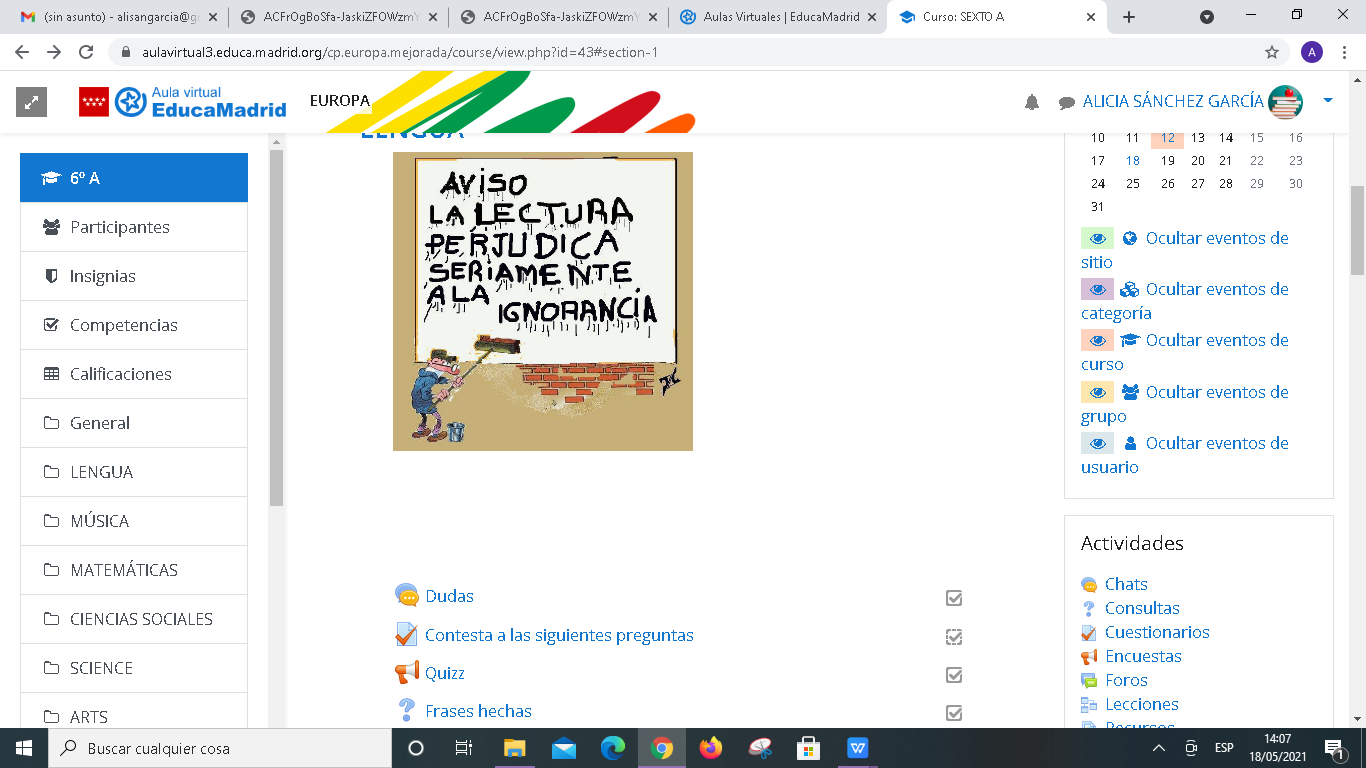 Incluye dos o tres capturas de pantalla de tu aula virtual que sean representativas de los contenidos de ésta.Descripción de actividades y recursos más destacablesDescripción de actividades y recursos más destacablesCalendarioFechas importantes.Actividades.El recurso es un documento  descargable con contenidos y actividades.VídeosLink directos para ver vídeos sobre el tema.ForosForos de dudas.…..Licencia Creative Commons: